Your recent request for information is replicated below, together with our response.1. The monthly number of burglaries officers for Police Scotland have attended up to December 2022. Please supply the data with the following breakdowns:
Monthly figures starting from 2012;
The local authority where officers attended the burglary4. The monthly number of calls Police Scotland have received reporting a burglary up to December 2022. Please supply the data with the following breakdowns:
Monthly figures starting from 2012
The local authority where the burglary call was madeIn response to these questions please find attached data that is marked STORM incidents. This data provides STORM incident statistics for recorded Housebreaking, broken down by local authority for the period 06 February 2018 to 31 December 2022 (calendar years and calendar months).Please be advised that prior to the introduction of the national command and control system (STORM), there were different recording systems in relation to the recording of incidents in place within Police Scotland and legacy forces. Whilst there were of course significant high-level similarities between the systems used across the country to allow for, the recording of incidents etc, the differences when it comes to researching far more specific information are such that some information simply cannot be gathered accurately.To clarify, the only way to provide you with this information in an accurate and consistent manner would be to individually examine each and every incident report prior to 2018 to establish if it met the specific criteria outlined in your request.  There are no relevant markers which allow the automatic retrieval of this level of information. As such, and in terms of Section 16(4) of the Freedom of Information (Scotland) Act 2002 where Section 12(1) of the Act (Excessive Cost of Compliance) has been applied, this represents a refusal notice for the information sought.2. The average monthly response time in hours and minutes for burglaries by officers for Police Scotland up to December 2022. Please supply the data with the following breakdowns:
Monthly figures starting from 2012
The local authority where the burglary was committedHaving considered this question in terms of the Act, I regret to inform you that I am unable to provide you with the information you have requested, as it would prove too costly to do so within the context of the fee regulations.  As you may be aware the current cost threshold is £600 and I estimate that it would cost well in excess of this amount to process your request. As such, and in terms of Section 16(4) of the Freedom of Information (Scotland) Act 2002 where Section 12(1) of the Act (Excessive Cost of Compliance) has been applied, this represents a refusal notice for the information sought.By way of explanation, the only way to provide you with this information in an accurate and consistent manner would be to individually examine each and every crime (etc) report for the years requested to establish if it met the specific criteria outlined in your request.  There are no relevant markers which allow the automatic retrieval of this level of information.3. The monthly number of burglaries that end with ‘No suspect identified’ as the final outcome for Police Scotland up to December 2022. Please supply the data with the following breakdowns:
Monthly figures starting from 2012
The local authority where the burglary ended with no suspect identifiedIn response to this question, please note that Police Scotland do not use the Home Office outcome classification descriptions - such as ‘closed no suspect’.  Our crimes are recorded simply as detected or undetected and data has been provided on that basis. Theft by Housebreaking crime data is attached, marked Recorded and Detected - broken by Local Authority for the period 01 January 2012 - 31 December 2022 (calendar years and calendar months).If you require any further assistance please contact us quoting the reference above.You can request a review of this response within the next 40 working days by email or by letter (Information Management - FOI, Police Scotland, Clyde Gateway, 2 French Street, Dalmarnock, G40 4EH).  Requests must include the reason for your dissatisfaction.If you remain dissatisfied following our review response, you can appeal to the Office of the Scottish Information Commissioner (OSIC) within 6 months - online, by email or by letter (OSIC, Kinburn Castle, Doubledykes Road, St Andrews, KY16 9DS).Following an OSIC appeal, you can appeal to the Court of Session on a point of law only. This response will be added to our Disclosure Log in seven days' time.Every effort has been taken to ensure our response is as accessible as possible. If you require this response to be provided in an alternative format, please let us know.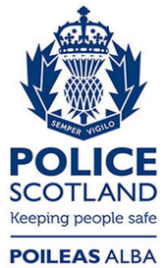 Freedom of Information ResponseOur reference:  FOI 23-0121Responded to:  February 2023